Nikt nie ma większej miłości od tej,gdy ktoś życie swoje oddaje za przyjaciół swoich (J 15,13)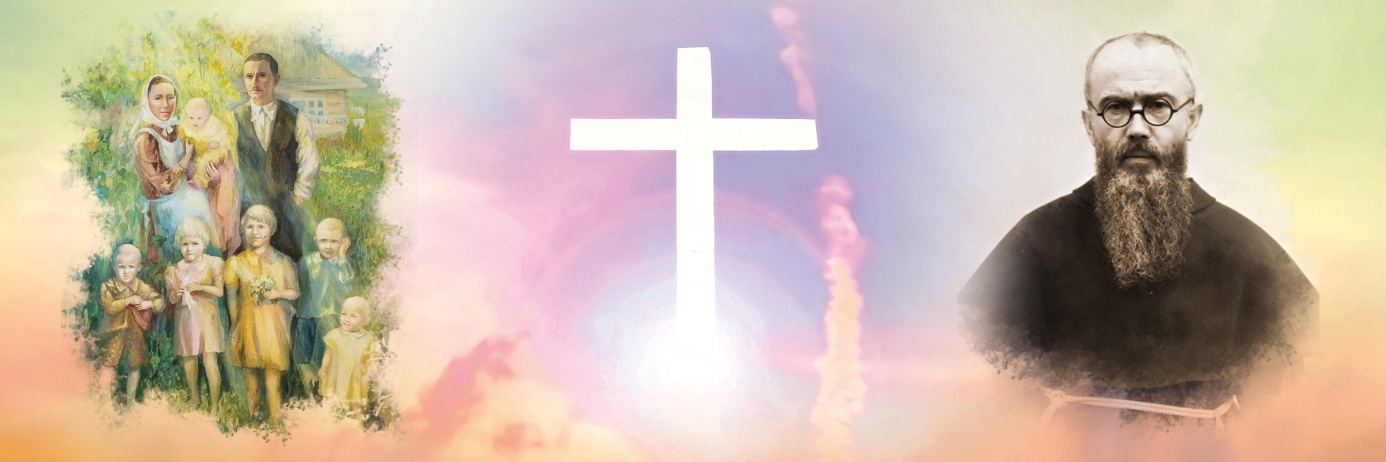 Dzień Świętości Życia i XX Narodowy Dzień ŻyciaDuszpasterstwo Rodzin Diecezji Włocławskiej ogłasza konkurs plastyczny 
dla przedszkoli i szkół podstawowych pt.
DZIECI RODZINY ULMÓWCelem konkursu jest poznawanie polskich Świętych i Błogosławionych oraz  uwrażliwienie ucznia na dar życia i rodziny Kryteria oceny prac plastycznych: zgodność z tematem i rzeczywistością, estetyka, oryginalność, pomysłowość. Zasady udziału:Format pracy – A3; technika – akryl, tempera, akwarela, pastel, olej.  Na konkurs należy przesłać 10 najlepszych prac wraz z kartami zgłoszenia na adres: 
Kuria Diecezjalna Włocławska, ul. Gdańska2/4, 87-800 Włocławek, z dopiskiem KONKURS PLASTYCZNYTermin nadsyłania prac  do  27 marca 2024 roku.Nadesłane/złożone prace będą oceniane w kategoriach wiekowych:I grupa – dzieci z przedszkoli i oddziałów przedszkolnych,II grupa – uczniowie klas I-IV, III grupa – uczniowie klas V-VIII.Autorzy zwycięskich prac zostaną nagrodzeni  8 kwietnia 2024 roku podczas diecezjalnych obchodów Dni Życia w Zduńskiej Woli w Ośrodku Pamięci Świętego Maksymiliana Kolbego oraz 18 kwietnia 2024 r. w Muzeum Diecezjalnym we Włocławku. Wyniki konkursów zostaną ogłoszone na www diecezji włocławskiej 5 kwietnia 2024 roku.
Po zakończeniu konkursu prace stają się własnością organizatora. Informacje: 512 962 915